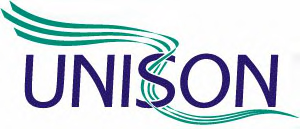 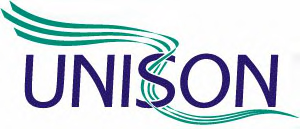 Analysis of UNISON members survey at Sandwell Children’s TrustHeld between July/August 2019The results below are from the survey forms returned from UNISON members (where possible, last year’s figures are included in brackets)How would you rate the morale in your team?58% said morale was poor in their team (46% in 2018)11% said morale was good in their team (15% in 2018)Since transferring to the Trust, have you seen any positive change?83% said they had not seen any positive change (87%)17% said they had seen positive change (13%)Do you feel supported by your line manager?68% responded yes (59%)32% responded no (41%)Do you feel supported by Senior Management?85% responded no15% responded yesDo you feel valued for your experience and expertise?73% responded no (53%)27% responded yes (47%)Have management in your area implemented the 12 reasons to stay in Sandwell?67% responded no33% responded yes, partlyNobody responded yes, fullyAre you allowed to work in an agile manner?67% responded yes22% responded no11% had not asked to work in an agile mannerHas your workload been manageable over the last month?63% responded no37% responded yesIf you hold cases, has your caseload been higher than the recommended levels during the last month?60% responded yes40% responded noDo you have a good work/life balance?56% responded no (67%)44% responded yes (33%)Are you contacted about work on your personal mobile outside normal working hours?69% responded no31% responded yesHave work pressures had a negative impact upon your health and well-being?78% responded yes (69%)22% responded no (31%)Have you worked in addition to your contracted hours in order to complete tasks?89% responded yes (77%)11% responded no (23%)On average how many hours (above your contracted hours) do you work each week?46% responded it was up to 5 extra hours each week49% said it was over 5 extra hours each week12% said it was more than 15 extra hours each weekAre you able to take TOIL for the additional hours worked?79% responded yes21% responded noDoes your Manager discourage you from working over your contracted hours?56% responded no44% responded yesDo you think you will continue to work additional hours unless you undertake a work-to-rule?70% responded yes30% responded noWould you make the time to turn up to a union meeting to discuss organising a work-to-rule?84% responded yes16% responded noResponse rate for this survey was 28% of UNISON members.General Comments listed at end of survey included: